ΣΥΛΛΟΓΟΣ ΕΚΠΑΙΔΕΥΤΙΚΩΝ Π. Ε.                    Μαρούσι  24 – 1 – 2020                                                                                                                    ΑΜΑΡΟΥΣΙΟΥ                                                   Αρ. Πρ.: 58 Ταχ. Δ/νση: Μαραθωνοδρόμου 54                                             Τ. Κ. 15124 Μαρούσι                                                            Τηλ.: 2108020788 Fax:2108020788                                                       Πληροφ.: Φ. Καββαδία 6932628101                                                                                    Email:syll2grafeio@gmail.com                                           Δικτυακός τόπος: http//: www.syllogosekpaideutikonpeamarousiou.grΠρος: Δ/νση Π. Ε. Β΄ Αθήνας, Δήμο Αμαρουσίου Κοινοποίηση: Μέλη του συλλόγου μας, ΥΠΑΙΘ,   Δ.Ο.Ε.Θέμα: « Σχετικά με την πανδημία γρίπης – ιώσεων που έπληξε/πλήττει τις/τους μαθήτριες/μαθητές  του 1ου Νηπιαγωγείου Αμαρουσίου – Αναγκαιότητα λήψης μέτρων προστασίας μαθητών και εκπαιδευτικών». Από την έναρξη των μαθημάτων των σχολείων και νηπιαγωγείων μετά τις Χριστουγεννιάτικες διακοπές (8 – 1 – 2020) πανδημία γρίπης – ιώσεων έπληξε και πλήττει τα νήπια που φοιτούν στο 1ο Νηπιαγωγείο Αμαρουσίου με αποτέλεσμα από τα 43 εγγραφέντα και φοιτώντα νήπια την Παρασκευή 24 – 1 – 2020 να προσέλθουν στο Νηπιαγωγείο μόνο πέντε (5) νήπια (στα δύο πρωινά τμήματα) και τρία (3) νήπια στο ολοήμερο τμήμα του Νηπιαγωγείου. Για την κατάσταση αυτή η Δ/νση Π. Ε. Β΄ Αθήνας και ο Δήμος Αμαρουσίου έχουν ήδη ενημερωθεί από την Προϊσταμένη του 1ου Νηπιαγωγείου και το σύλλογο των διδασκόντων ζητώντας να ληφθούν όλα τα αναγκαία μέτρα για την διαφύλαξη της υγείας μαθητών και εκπαιδευτικού προσωπικού του ομώνυμου Νηπιαγωγείου, καθώς και να προβούν οι αρμόδιες υπηρεσίες στην απολύμανση των χώρων του 1ου Νηπιαγωγείου Αμαρουσίου με ολιγοήμερη παύση της λειτουργίας του με δεδομένο ότι αυτή τη στιγμή η συντριπτική  πλειοψηφία των φοιτούντων νηπίων νοσεί και δεν προσέρχεται στο νηπιαγωγείο.   Με δεδομένο ότι είναι εξαιρετικά ανησυχητικό να έχει λάβει τόσο μεγάλες διαστάσεις το φαινόμενο της πανδημίας γρίπης – ιώσεων στο συγκεκριμένο νηπιαγωγείο καλούμε άμεσα την Δ/νση Π. Ε. Β΄ Αθήνας να εισηγηθεί την ολιγοήμερη αναστολή λειτουργίας του νηπιαγωγείου και τον Δήμο Αμαρουσίου να προβεί στη λήψη αντίστοιχης απόφασης ώστε να γίνουν όλες οι απαραίτητες ενέργειες για την απολύμανση των χώρων του 1ου Νηπιαγωγείου Αμαρουσίου και όλες οι απαραίτητες ενέργειες για την προστασία της υγείας μαθητών και εκπαιδευτικού προσωπικού. 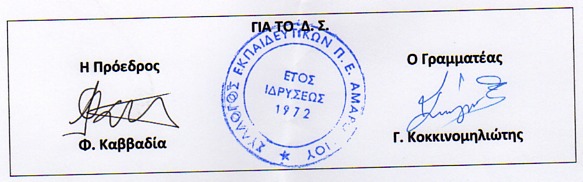 